Безопасное проведение работ на высоте.Предупреждение падения при разности уровней высот и на глубину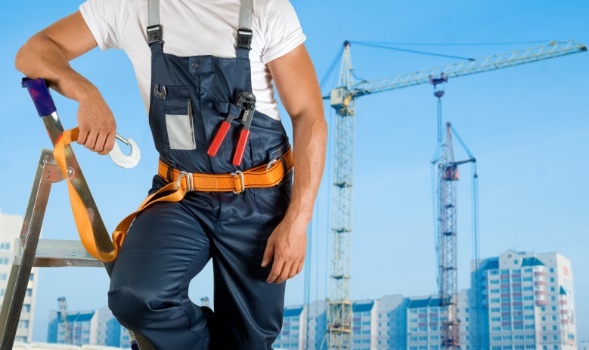 Приказ Минтруда России от 16.11.2020 № 782н«Об утверждении Правил по охране труда при работе на высоте»Приказ Минтруда России от 11.12.2020 № 882н«Об утверждении Правил по охране труда при производстве дорожных строительных и ремонтно-строительных работ»Приказ Минтруда России от 11.12.2020 № 883н«Об утверждении Правил по охране труда при строительстве, реконструкции и ремонте»К работам на высоте относятся работы, при которых:а) существуют риски, связанные с возможным падением работника с высоты 1,8 м и более, в том числе:при осуществлении работником подъема на высоту более 5 м или спуска с высоты более 5 м по лестнице, угол наклона которой к горизонтальной поверхности составляет более 75°;при проведении работ на площадках на расстоянии ближе 2 м от неогражденных перепадов по высоте более 1,8 м, а также в случае если высота защитного ограждения площадок составляет менее 1,1 м;б) существуют риски, связанные с возможным падением работника с высоты менее 1,8 м, если работа проводится над машинами или механизмами, поверхностью жидкости или сыпучих мелкодисперсных материалов, выступающими предметами.Выполнение высотных работ запрещено при: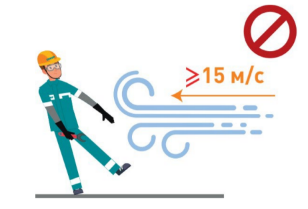 скорости ветра в открытых местах более 15 м/с; снижении видимости при грозе и тумане, обледенении конструкций, проводов и оборудования; при установке конструкций с большой парусностью при скорости ветра более 10 м/с. Требования к работникам при работе на высотеРаботники не моложе 18 лет, имеющие необходимую практическую и теоретическую подготовку, прошедшие медицинский осмотр и не имеющие противопоказаний по состоянию здоровья, прошедшие инструктажи по охране труда (вводный и на рабочем месте), обучение безопасным методам и приемам выполнения работ на высоте, по оказанию первой помощи пострадавшим, использованию (применению) средств индивидуальной защиты (далее – СИЗ), имеющие квалификацию на виды выполняемых работ.5 ШАГОВ РАБОТОДАТЕЛЯ ПО БЕЗОПАСНОЙ РАБОТЕ НА ВЫСОТЕШаг 1: Утвердить перечень работ на высоте, выполняемых с оформлением наряда-допуска. Определить лиц, которые допускаются к работам на высоте.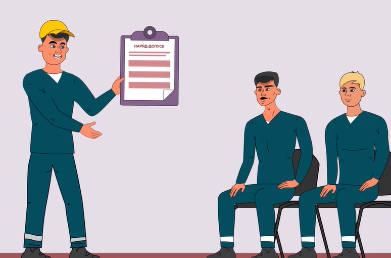 С выдачей оформленного на специальном бланке наряда-допуска выполняются работы:- с высоким риском падения работника с высоты; - работы на высоте без применения средств подмащивания, выполняемые на высоте 5 м и более;- работы, выполняемые на площадках на расстоянии менее 2 м от неогражденных (при отсутствии защитных ограждений) перепадов по высоте более 5 м либо при высоте ограждений, составляющей менее 1,1 м. Шаг 2: Разработать план производства работ на высоте или технологические карты на производство работ, план мероприятий по эвакуации и спасению работников. Шаг 3: Распределить обязанности между должностными лицами и назначить лиц, ответственных за организацию и безопасное проведение работ на высоте в зависимости от группы безопасности.Шаг 4: Провести обучение безопасным методам и приемам выполнения работ на высоте, проверку знания требований охраны труда, стажировку, соответствующий инструктаж по охране труда. Шаг 5: Организовать ограждение места производства работ, вывешивание предупреждающих и предписывающих плакатов (знаков), правильный выбор и использование СИЗ.5 ШАГОВ РАБОТНИКА ПРИ РАБОТАХ НА ВЫСОТЕШаг 1: Пройти целевой инструктаж с разъяснением порядка производства работ, порядка действий в аварийных и чрезвычайных ситуациях. Соблюдать инструкции по охране труда при проведении работ на высоте.Шаг 2: Уметь оказывать первую помощь пострадавшим на производстве.Шаг 3: Ознакомиться с условиями и состоянием охраны труда на рабочем месте, с мероприятиями по защите от воздействия вредных и опасных производственных факторов.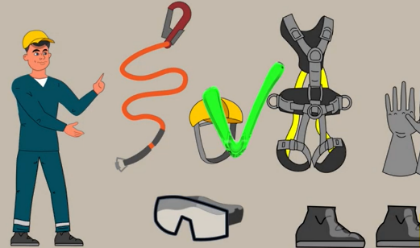 Шаг 4: Уметь пользоваться СИЗ, инструментом и техническими средствами, обеспечивающими безопасность.Шаг 5: Лично произвести осмотр выданных СИЗ перед и после каждого их использования.Предупреждение падения при разности уровней высот и на глубинуПрофилактические меры по снижению риска падения при передвижении по лестничным маршам:Профилактические меры по снижению риска падения при проведении работ на лестницах (стремянках):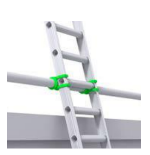  наличие на нижних концах приставных лестниц и стремянок оковки с острыми наконечниками для установки на земле. при использовании лестниц и стремянок на гладких опорных поверхностях (паркет, металл, плитка, бетон) на нижних концах должны быть надеты башмаки из резины или другого нескользкого материала;наличие специальных крюков-захватов, предотвращающих падение лестницы от напора ветра или случайных толчков. наличие ограждающих знаков или дополнительного работника, предупреждающего о проведении работ.При использовании приставной лестницы или стремянки не допускается:а) работать с двух верхних ступенек стремянок, не имеющих перил или упоров;б) находиться на ступеньках приставной лестницы или стремянки более чем одному человеку;в) поднимать и опускать груз по приставной лестнице и оставлять на ней инструмент;г) устанавливать приставные лестницы под углом более 75° без дополнительного крепления их в верхней части;д) применять неиспытанные лестницы (испытание деревянных лестниц проводят 1 раз в 6 месяцев, металлических – 1 раз в 12 месяцев). Перед применением лестницы осматриваются на предмет указания инвентарного номера, даты следующего испытания, принадлежности подразделению. Профилактические меры по снижению риска падения при поскальзывании:своевременная уборка помещений от пролитых жидкостей, грязи, снега, масел;оборудованная зона входа в помещение (нескользящее покрытие, подогрев пола, тепловая воздушная завеса);использование ограждений и предупреждающих знаков;своевременная антигололедная обработка территории.Профилактические меры по снижению риска падения на глубину:установка ограждений, предупреждающих знаков, обеспечение освещения вокруг ям, траншей, открытых люков, колодцев;соблюдение требований охраны труда при проведении земляных работ;использование СИЗ от падения с высоты.использование противоскользящих накладок на ступени;своевременная уборка лестничных маршей;своевременный ремонт ступеней, поручней;достаточная освещенность лестничных маршей;использование предупреждающих знаков (цветовых обозначений).держитесь за поручни, смотрите под ноги;не торопитесь, не перепрыгивайте через ступени;не разговаривайте по телефону;не переносите предметы, держа их перед собой.